AAP à projets clauses sociales d’insertion (2023)Dossier de candidatures (hors associations)	Volet facilitateur						Volet coordinateurPRÉSENTATION DU PORTEURNom de la structureSIRETStatut juridiqueAdresseResponsable de la structurePrésentation de la structurePersonne en charge du dossierFonctionAdresse mailTéléphoneGROUPEMENT / CONSORTIUMLe porteur de projet agit en tant que mandataire d'un groupement /consortium ?	Oui	NonMembres partenaires du groupement / consortiumChamp répétable. Pour ajouter plusieurs partenaires, il vous faut cliquer sur "+ ajouter un élément pour membres partenaires du consortium"Nom du partenaireStatut juridiqueAjouter un élément pour « Membres partenaires du consortium »Modalité de gouvernance et d’organisation du groupement / consortiumPROJETÉTAT DES LIEUXETP dédié(s) à l’action clause dans la structureVolet facilitateur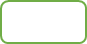 Volet coordinateurTOTALRapport d’activité ou bilan clause de l’année N-1Choisir un fichierDescriptif de l’activité clause sociale de la structureVolet facilitateurVolet coordinateurConnaissance de l’écosystème territorial (SPE, IAE, formation……) & partenariats mis en œuvreBESOIN(S) SUPPLÉMENTAIRES(S)ETP supplémentaire(s) souhaité(s)Volet facilitateur (a minima 0,5)Volet coordinateur (a minima 0,5)TOTALDocument(s) attestant(s) de la capacité de la structure à remplir la fonction de facilitateur Pour les structures existantes : une attestation de structure (type AVE ou autre) mettant en exergue l’implication dans la clause sociale d’insertion et le portage de poste de facilitateurs et une copie du référencement de la structure sur la plateforme les marchés de l’inclusionPour les structures émergentes : il s’agit pour la structure - réseau de l’emploi portant des compétences relatives à l’insertion ou collectivité territoriale - d’être présent sur la zone territoriale à couvrir et de justifier d’une implantation suffisante pour assumer ce rôle de facilitation.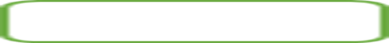 Fichier à joindreDocument(s) attestant(s) de la capacité de la structure à remplir la fonction de coordinateur Pour les structures existantes déjà porteuses de facilitateurs hors collectivité territoriale : une attestation de structure (type AVE ou autre) mettant en exergue l’implication dans la clause sociale d’insertion et le portage de poste de coordinateurs du porteur de projet.Pour les structures émergentes : - Une lettre de recommandation des différents acteurs, dont les facilitateurs déjà présents sur le territoire, attestant du rôle pilote et structurant du réseau sur le sujet de la clause sociale d’insertion ou dans le domaine des achats responsables. - A défaut, une attestation de compétences prenant la forme d’une déclaration sur l’honneur et accompagnée d’un rapport d’activité mettant en avant l’expérience de la structure dans le domaine de la clause sociale d’insertion ou des achats responsables. Les candidatures de ces structures émergentes - qui doivent mettre en exergue la pertinence de leur positionnement sur la clause sociale d’insertion et la cohérence de leur projet au regard des attendus de cet AAP - seront soumis à l’appréciation d’un comité national présenté dans l’appel à projets.Fichier à joindrePÉRIMÈTRE D’INTERVENTION PROPOSEGéographique : périmètre géographique de la structure et le cas échéant extension de celui-ci (couverture de zones blanches)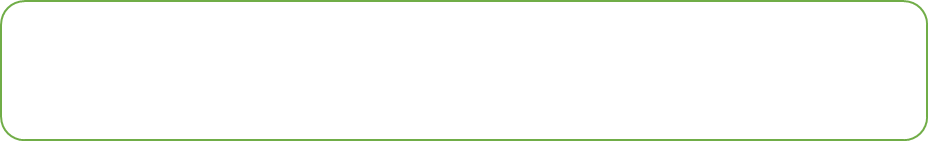 Donneurs d’ordre : périmètre de la structure et le cas échéant extension de celui-ci à de nouveaux DO (Priorisation sur la prise en charge des marchés de l’Etat, de son éco système (EPA) et en lien avec ses programmes (ex : NPNRU))Volet facilitateur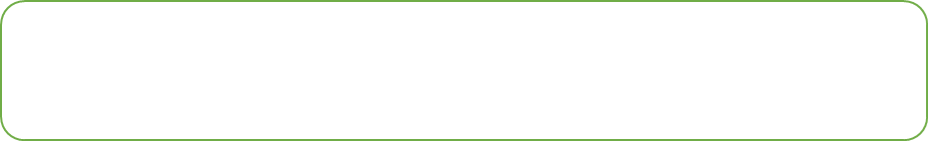 Volet coordinateurSTRATÉGIE DE DÉVELOPPEMENTAu bénéfice des Donneurs d’ordreVolet facilitateur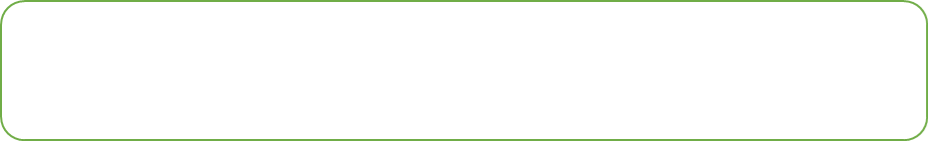 Volet coordinateurAu bénéfice des acteurs inclusifsVolet facilitateur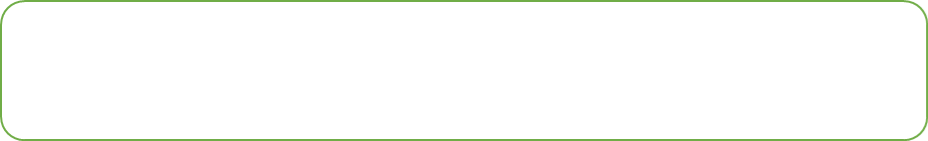 Volet coordinateurAu bénéfice de parcours d’emploi/ formation de qualitéVolet facilitateurVolet coordinateurAu bénéfice du réseau des facilitateurs Occitanie et national(Uniquement pour le volet coordinateur)OBJECTIFS PRÉVISIONNELS (indicateurs de progrès)BUDGETRègles de financementLes structures dépositaires s’engagent à ne pas baisser les financements préexistants sur les autres postes de facilitateurs (et de coordinateurs quand ils sont existants).Cet appel à projets vise le financement à hauteur maximale de 70% des ETP dégagés par ces financements et encourage donc le cofinancement à hauteur de 30% minimum. Les collectivités territoriales déposant une candidature devront présenter un budget plafonné à 80% de financement État (tous financements confondus), sur l’ETP identifié.Les sources de ces cofinancements devront apparaitre dans les budgets déposés par les structures. Afin de faciliter ces cofinancements, la DREETS pourra mettre en œuvre des tours de table de cofinanceurs regroupant EPA, service du FSE, et également des acteurs de la commande privée. Ces tours de table permettront également de s’assurer de la non-substitution des fonds Etat aux financements existants, et de la coordination entre toutes les parties prenantes. Les structures dépositaires devront, en effet, prendre l’engagement de ne pas baisser les financements des postes déjà existants.La DREETS et les DDTES-PP suivent la bonne exécution du projet et le conventionnement passé avec les titulaires. La subvention est versée au bénéficiaire, sous réserve de la disponibilité des crédits nécessaires, dans les conditions suivantes : versement de l’intégralité de la subvention à la signature de la conventionComptes annuels de l’année N-1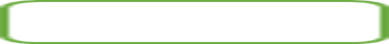 Fichier à joindreRapport du commissaire aux comptes de l’année N-1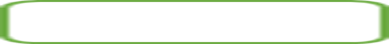 Fichier à joindreMontant de la demande de subventionVolet facilitateurVolet coordinateur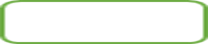 Montant total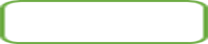 Budget du projet (année au glissant : 12 mois à partir du début de l’action)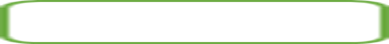 Fichier à joindreBudget de la structure (année civile N intégrant le budget du projet) Fichier à joindre